OBJEDNÁVKA SLUŽEBODBĚRATEL: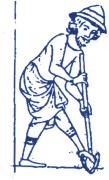 DODAVATEL:Ústav archeologické památkové péče severozápadních Čech, v. v. i.Jana Žižky 835/9, CZ-43401 MostTel.: +420 476 704 465, fax: + 420 476 704 317e-mail: office@uappmost.czwww.uappmost.czIČO: 47325011	DIČ: CZ47325011Bankovní spojení: KB Most 38532491/0100Jsme plátci DPHVěc: Objednávka archeologického výzkumu vedeného formou archeologického dozoru  Název stavby:Poznámky:Datum a místo:…………………………………….Podpis a razítko objednavatele:…………………………………………………...Objednávku schválil:…………………………………...*Organizace je vedena v rejstříku veřejných výzkumných institucí  při MŠMT.